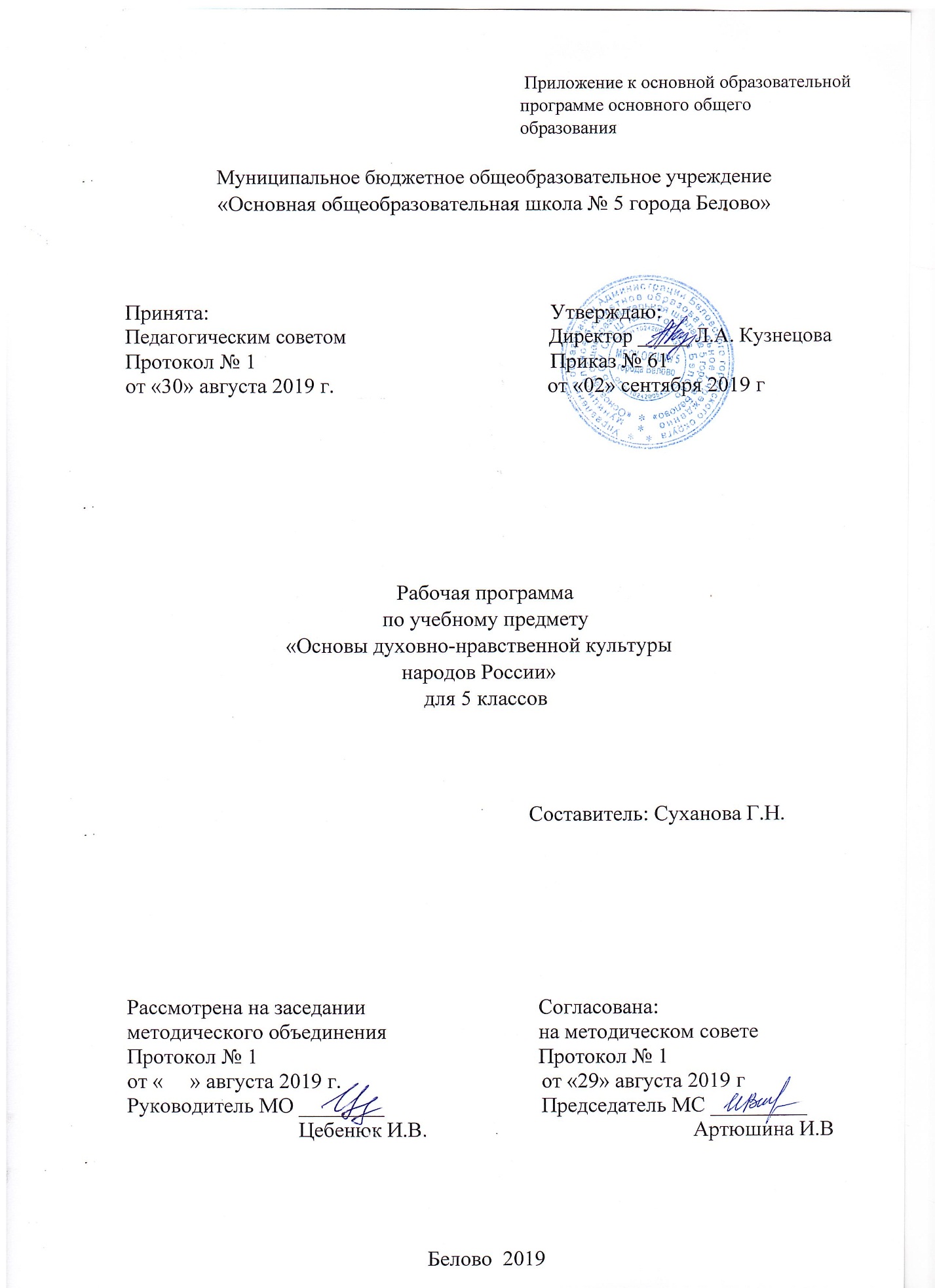 СОДЕРЖАНИЕ1. Планируемые результаты освоения учебного предмета «Основы духовно-нравственной культуры народов России». 2. Содержание учебного предмета «Основы духовно-нравственной культурынародов России». 3. Тематическое планирование с указанием количества часов, отводимых на освоение каждой темы.ПЛАНИРУЕМЫЕ РЕЗУЛЬТАТЫОСВОЕНИЯ УЧЕБНОГО ПРЕДМЕТА «ОСНОВЫ ДУХОВНО-НРАВСТВЕННОЙ КУЛЬТУРЫ НАРОДОВ РОССИИ»   Изучение учебного предмета «Основы духовно-нравственной культурынародов России» на уровне основного общего образования дает возможностьдостичь определенных планируемых результатов, среди которых выделяют:личностные, метапредметные и предметные результаты. Личностные результаты:   1) воспитание российской гражданской идентичности: патриотизм,уважение к Отечеству, прошлое и настоящее многонационального народаРоссии; осознание своей этнической принадлежности, знание истории, языка,культуры своего народа, своего края, основ культурного наследия народовРоссии и человечества; усвоение гуманистических, демократических итрадиционных ценностей многонационального российского общества;воспитание чувства ответственности и долга перед Родиной;   2) формирование ответственного отношения к учению, готовности испособности, обучающихся к саморазвитию и самообразованию на основемотивации к обучению и познанию, осознанному выбору и построениюдальнейшей индивидуальной траектории образования на базе ориентировкив мире профессий и профессиональных предпочтений, с учетом устойчивыхпознавательных интересов, а также на основе формирования уважительногоотношения к труду, развития опыта участия в социально значимом труде;   3) формирование целостного мировоззрения, соответствующегосовременному уровню развития науки и общественной практики,учитывающего социальное, культурное, языковое, духовное многообразиесовременного мира;   4) формирование осознанного, уважительного и доброжелательногоотношения к другому человеку, его мнению, мировоззрению, культуре,языку, вере, гражданской позиции, к истории, культуре, религии, традициям,языкам, ценностям народов России и народов мира; готовности испособности вести диалог с другими людьми и достигать в немвзаимопонимания;    5) освоение социальных норм, правил поведения, ролей и формсоциальной жизни в группах и сообществах, включая взрослые и социальныесообщества; участие в школьном самоуправлении и общественной жизни в пределах возрастных компетенций с учетом региональных, этнокультурных,социальных и экономических особенностей;    6) развитие морального сознания и компетентности в решении моральныхпроблем на основе личностного выбора, формирование нравственных чувстви нравственного поведения, осознанного и ответственного отношения ксобственным поступкам;   7) формирование коммуникативной компетентности в общении исотрудничестве со сверстниками, детьми старшего и младшего возраста,взрослыми в процессе образовательной, общественно полезной, учебно-исследовательской, творческой и других видов деятельности;    8) формирование ценности здорового и безопасного образа жизни;усвоение правил индивидуального и коллективного безопасного поведения вчрезвычайных ситуациях, угрожающих жизни и здоровью людей, правилповедения на транспорте и на дорогах;    9) формирование основ экологической культуры соответствующейсовременному уровню экологического мышления, развитие опытаэкологически ориентированной рефлексивно-оценочной и практическойдеятельности в жизненных ситуациях;    10) осознание значения семьи в жизни человека и общества, принятиеценности семейной жизни, уважительное и заботливое отношение к членамсвоей семьи;    11) развитие эстетического сознания через освоение художественногонаследия народов России и мира, творческой деятельности эстетическогохарактера. Метапредметные результаты:   1) умение самостоятельно определять цели своего обучения, ставить иформулировать для себя новые задачи в учебе и познавательнойдеятельности, развивать мотивы и интересы своей познавательнойдеятельности;   2) умение самостоятельно планировать пути достижения целей, в томчисле альтернативные, осознанно выбирать наиболее эффективные способырешения учебных и познавательных задач;   3) умение соотносить свои действия с планируемыми результатами,осуществлять контроль своей деятельности в процессе достижения результата, определять способы действий в рамках предложенных условий итребований, корректировать свои действия в соответствии с изменяющейсяситуацией;   4) умение оценивать правильность выполнения учебной задачи,собственные возможности ее решения;   5) владение основами самоконтроля, самооценки, принятия решений иосуществления осознанного выбора в учебной и познавательнойдеятельности;    6) умение определять понятия, создавать обобщения, устанавливатьаналогии, классифицировать, самостоятельно выбирать основания икритерии для классификации, устанавливать причинно-следственные связи,строить логическое рассуждение, умозаключение (индуктивное, дедуктивноеи по аналогии) и делать выводы;   7) умение создавать, применять и преобразовывать знаки и символы,модели и схемы для решения учебных и познавательных задач;   8) смысловое чтение;   9) умение организовывать учебное сотрудничество и совместнуюдеятельность с учителем и сверстниками; работать индивидуально и вгруппе; находить общее решение и разрешать конфликты на основесогласования позиций и учета интересов; формулировать, аргументировать иотстаивать свое мнение;   10) умение осознанно использовать речевые средства в соответствии сзадачей коммуникации для выражения своих чувств, мыслей и потребностей;планирования и регуляции своей деятельности; владение устной иписьменной речью, монологической контекстной речью;   11) формирование и развитие компетентности в области использованияинформационно-коммуникационных технологий (далее - ИКТ компетенции);развитие мотивации к овладению культурой активного пользованиясловарями и другими поисковыми системами;  12) формирование и развитие экологического мышления, умениеприменять его в познавательной, коммуникативной, социальной практике ипрофессиональной ориентации.Предметные результаты:   1) воспитание способности к духовному развитию, нравственномусамосовершенствованию; воспитание веротерпимости, уважительногоотношения к религиозным чувствам, взглядам людей или их отсутствию;   2) знание основных норм морали, нравственных, духовных идеалов,хранимых в культурных традициях народов России, готовность на их основек сознательному самоограничению в поступках, поведении, расточительномпотребительстве;   3) формирование представлений об основах светской этики, культурытрадиционных религий, их роли в развитии культуры и истории России ичеловечества, в становлении гражданского общества и российскойгосударственности;   4) понимание значения нравственности, веры и религии в жизничеловека, семьи и общества;   5) формирование представлений об исторической роли традиционныхрелигий и гражданского общества в становлении российскойгосударственности.СОДЕРЖАНИЕ УЧЕБНОГО ПРЕДМЕТА«ОСНОВЫ ДУХОВНО-НРАВСТВЕННОЙ КУЛЬТУРЫ НАРОДОВ РОССИИ»Раздел 1. В мире культуры    Величие российской культуры. Российская культура – плод усилийразных народов. Деятели науки и культуры – представителей разныхнациональностей (К. Брюллов, И. Репин, К. Станиславский, Ш. Алейхем,Г. Уланова, Д. Шостакович, Р. Гамзатов, Л. Лихачев, С. Эрьзя, Ю. Рытхэуи др.). Человек – творец и носитель культуры. Вне культуры жизньчеловека невозможна. Вклад личности в культуру зависит от ее таланта,способностей, упорства. Законы нравственности – часть культуры общества.Источники, создающие нравственные установки.Раздел 2. Нравственные ценности российского народа  «Береги землю родимую, как мать любимую». Представления опатриотизме в фольклоре разных народов. Герои национального эпоса разных народов (Улып, Сияжар, Боотур, Урал-батыр и др.). Жизнь ратнымиподвигами полна. Реальные примеры выражения патриотических чувств вистории России (Дмитрий Донской, Кузьма Минин, Иван Сусанин,Надежда Дурова и др.). Деятели разных конфессий – патриоты (СергийРадонежский, Рабби Шнеур-Залман и др.). Вклад народов нашей страныв победу над фашизмом. В труде – красота человека. Тема труда вфольклоре разных народов (сказках, легендах, пословицах). «Плод добрыхтрудов славен…». Буддизм, ислам, христианство о труде и трудолюбии.Люди труда. Примеры самоотверженного труда людей разнойнациональности на благо родины (землепроходцы, ученые,путешественники, колхозники и пр.). Бережное отношение к природе.Одушевление природы нашими предками. Роль заповедников в сохраненииприродных объектов. Заповедники на карте России. Семья – хранительдуховных ценностей. Роль семьи в жизни человека. Любовь, искренность,симпатия, взаимопомощь и поддержка – главные семейные ценности. Олюбви и милосердии в разных религиях. Семейные ценности вправославии, буддизме, исламе, иудаизме. Взаимоотношения членовсемьи. Отражение ценностей семьи в фольклоре разных народов. Семья –первый трудовой коллектив.Раздел 3. Религия и культура    Роль религии в развитии культуры. Вклад религии в развитиематериальной и духовной культуры общества. Культурное наследиехристианской Руси. Принятие христианства на Руси, влияние Византии.Христианская вера и образование в Древней Руси. Великие князьяДревней Руси и их влияние на развитие образования. Православныйхрам (внешние особенности, внутреннее убранство). Духовная музыка.Богослужебное песнопение. Колокольный звон. Особенности православногокалендаря. Культура ислама. Возникновение ислама. Первые столетияислама (VII-XII века) – золотое время исламской культуры. Успехиобразования и науки. Вклад мусульманской литературы в сокровищницумировой культуры. Декоративно-прикладное искусство народов,исповедующих ислам. Мечеть – часть исламской культуры. Исламскийкалендарь. Иудаизм и культура. Возникновение иудаизма. Тора –Пятикнижие Моисея. Синагога – молельный дом иудеев. Особенностивнутреннего убранства синагоги. Священная история иудеев в сюжетахмировой живописи. Еврейский календарь. Культурные традиции буддизма.Распространение буддизма в России. Культовые сооружения буддистов.Буддийские монастыри. Искусство танка. Буддийский календарь. Раздел 4. Как сохранить духовные ценностиЗабота государства о сохранении духовных ценностей. Конституционныегарантии права гражданина исповедовать любую религию. Восстановлениепамятников духовной культуры, охрана исторических памятников,связанных с разными религиями. Хранить память предков. Уважение к труду,обычаям, вере предков. Примеры благотворительности из российскойистории. Известные меценаты России.Раздел 5. Твой духовный мир.Что составляет твой духовный мир. Образованность человека, егоинтересы, увлечения, симпатии, радости, нравственные качества личности– составляющие духовного мира. Культура поведения человека. Этикет вразных жизненных ситуациях. Нравственные качества человека.ТЕМАТИЧЕСКОЕ ПЛАНИРОВАНИЕс указанием количества часов, отводимых на освоение каждой темы№РазделыКоличествочасов1В мире культуры 22Нравственные ценности российского народа 73Религия и культура 54Как сохранить духовные ценности 25Твой духовный мир 1Всего: 17